Муниципальное бюджетное учреждение культуры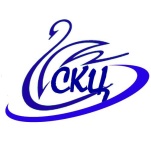 «Лебяжьевский Социально-культурный центр»/МБУК «Лебяжьевский СКЦ»/*****************************************************************************ЗаявлениеДиректору МБУК «Лебяжьевский СКЦ»Хлыстунову Д.М.Директору МБУК «Лебяжьевский СКЦ»Хлыстунову Д.М.отФИО полностьюПрошу принять меня Прошу принять меня Прошу принять меня Прошу принять меня на работу в филиал МБУК(постоянную, временную, сезонную)(постоянную, временную, сезонную)«Лебяжьевский СКЦ»«Лебяжьевский СКЦ»«Лебяжьевский СКЦ»(наименование филиала)(наименование филиала)(наименование филиала)(наименование филиала)на должностьна должность(должность)(должность)(должность)(должность)(должность)на условиях«____» ____________ 20___г.«____» ____________ 20___г.(основное место работы, совместительство)(основное место работы, совместительство)(основное место работы, совместительство)(основное место работы, совместительство)в порядке перевода изв порядке перевода изв порядке перевода из(дата)(подпись)(расшифровка подписи)